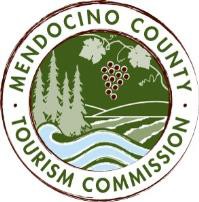 MENDOCINO COUNTY TOURISM COMMISSION, INC. MARKETING COMMITTEE AGENDADATE:	Wednesday July 5, 2017	TIME:  11:00AMLOCATION:	Visit Mendocino County, 390 W. Standley St, Ukiah CA 95482CALL-IN:	Dial-in Number: United States (712) 770-4700Access Code: 713704*Please note: In accordance with the Brown Act, call-in locations must be listed on the agenda. If anyone from the public is calling in during the meeting, it must be done from or at the locations above.CALL TO ORDERROLL CALLPUBLIC COMMENT –Pursuant to the Brown Act, the Committee cannot discuss issues or take action on any requests during the comment periodAPPROVE MINUTES:  JUNE 16, 2017THEORYSF
ACTION ITEM: RECOMMEND RETENTION OF THEORYSF TO THE MCTC BOARD FOR FISCAL YEAR 2017/18 FOR BRANDING, MARKETING, WEBSITETHEORYSF: UPDATE ON PLATFORM RESEARCHMARKETING PROGRAMS: FAMILY TRAVEL WITH COLLEEN KELLY; BAY AREA LIFENEW SOCIAL MEDIA CONTRACTORMARKETING COMMITTEE MEMBERSNEXT MEETING DATE ADJOURN